                PROPOSIÇÕES 02 - Vereador João Pedro Pazuch                INDICAÇÃO – 003/2022Indico ao Excelentíssimo Senhor Prefeito Municipal em parceria com a Secretaria Municipal de Obras, nos termos regimentais e ouvido o plenário, que seja feita a pavimentação de pequenos trechos, sendo eles: no final da Rua Walter José das Chagas e da Rua Ernesto Dornelles.                                                    MENSAGEM JUSTIFICATIVA:Senhor Presidente:                                                                     Senhores Vereadores:Os trechos indicados são curtos, e bastante íngremes, o que dificulta bastante o trabalho da secretaria, pois não segura material, assim, a melhor maneira para manter as Ruas em dia é a pavimentação com paralelepípedo, que já se encontra disponível na Secretaria de Obras. Essa pavimentação trará uma melhora significativa para nossos munícipes.Atenciosamente,Bom Retiro do Sul, 02 de março de 2022.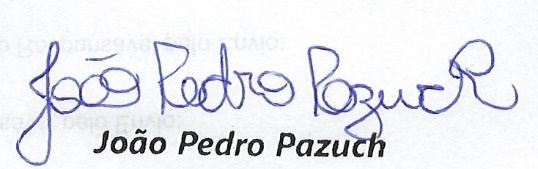 